Домашнее задание. Конденсаторы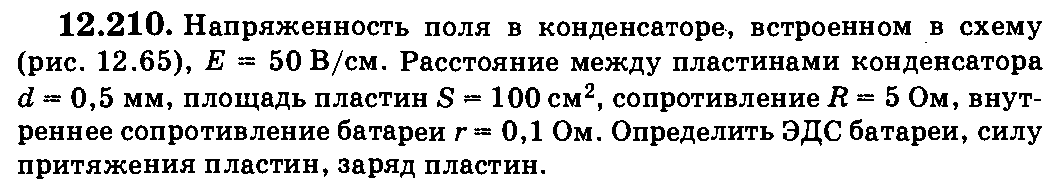 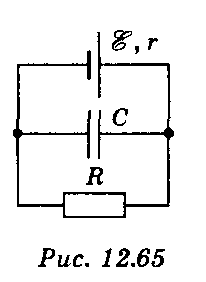 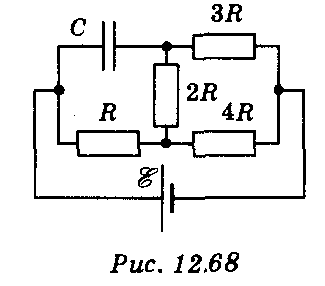 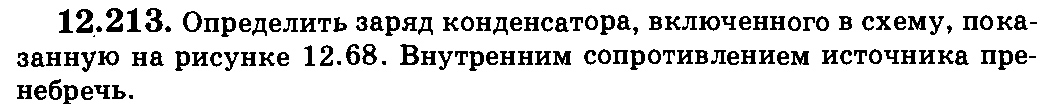 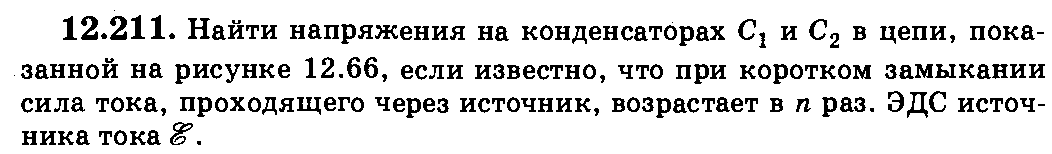 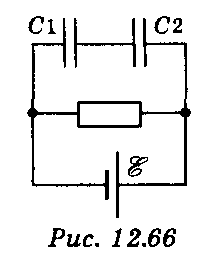 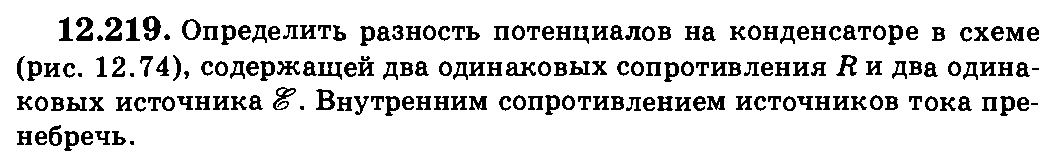 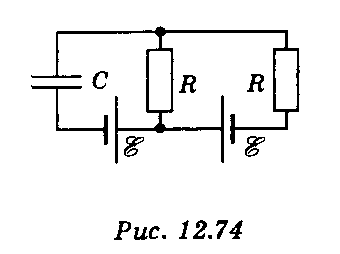 